Cirkel 4 cm, Klik de cirkel aan / rechtsklik / Tekst toevoegenDupliceer de vorm naar een nieuw document (zo vaak als nodig) en pas per cirkel de tekst aan naar uw wens.Cirkel 6 cm, Klik de cirkel aan / rechtsklik / Tekst toevoegenDupliceer de vorm naar een nieuw document (zo vaak als nodig) en pas per cirkel de tekst aan naar uw wens.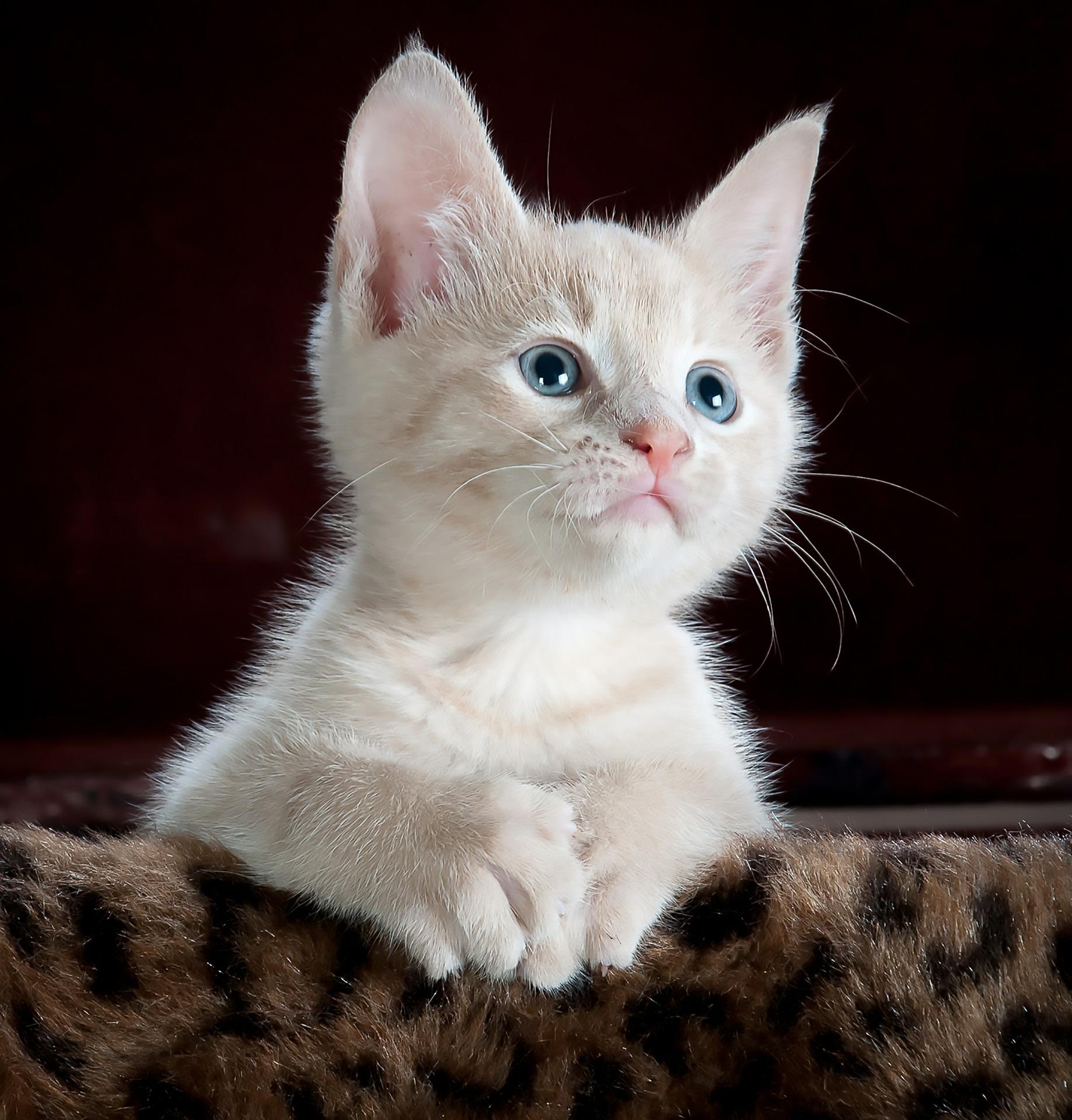 Cirkel 9 cm, Klik de cirkel aan / rechtsklik / Tekst toevoegenDupliceer de vorm naar een nieuw document (zo vaak als nodig) en pas per cirkel de tekst aan naar uw wens.